Turistický oddíl Luby srdečně zve na pěší turistiku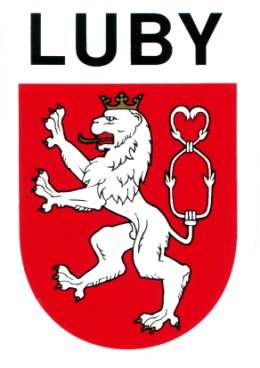 12. LUBSKÁ  DESÍTKA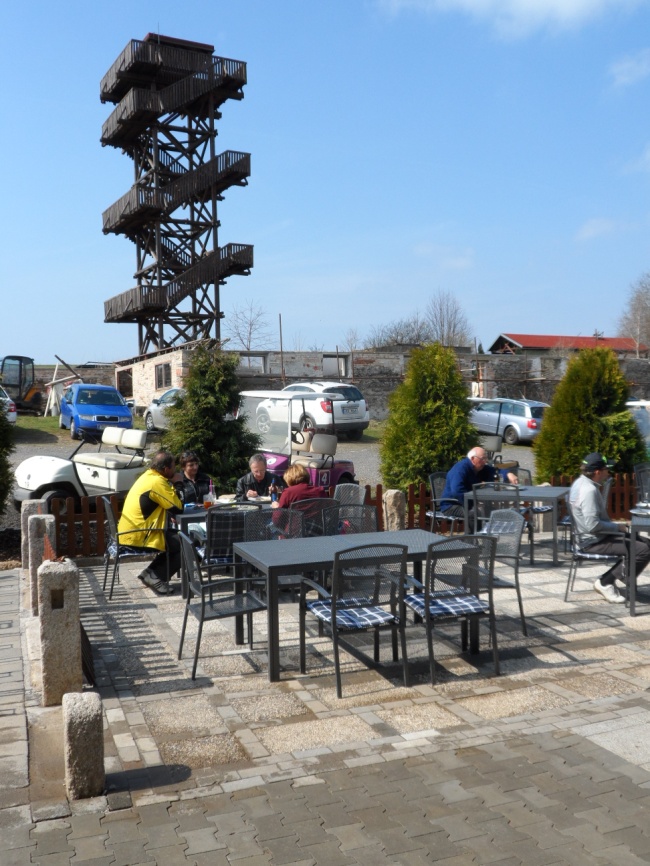 Datum: jako vždy -  	1. květenZačátek: mezi	9,30 a 10,30 hodinStart a cíl: 	Golf  Luby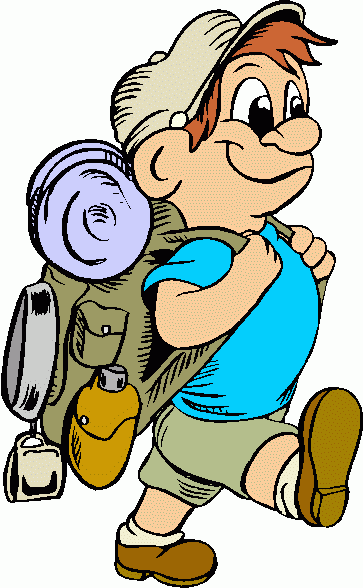 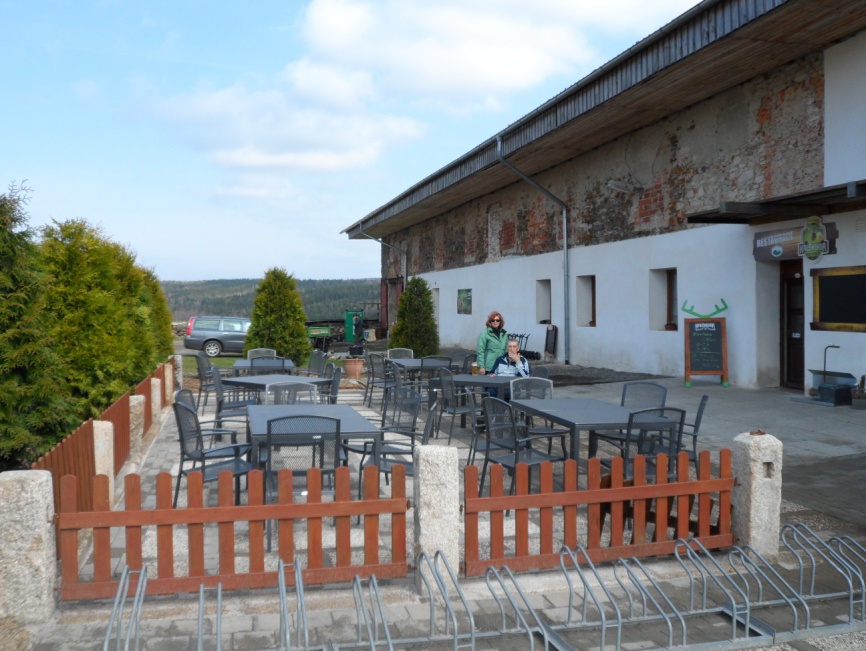 